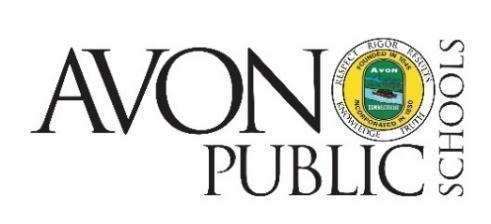 Monthly Meeting Avon Board of Education34 Simsbury Road, Avon, Connecticut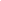                                             To join Zoom meeting, click on link belowhttps://avonk12ctus.zoom.us/j/83929716821?pwd=dExTeWsxeFlNdXFReFQwWEFzSHlCUT09To dial in, call:(646) 558-8656 or (301) 715-8592Meeting ID: 839 2971 6821Passcode: 839335       If you have a comment you would like to share with the Board of Education, please send an email with your comment no later than 4:00 p.m. Monday, February 27, 2023 to Christine Sardinskas at csardinskas@avon.k12.ct.us .  Please include your full name and address.  Emails will be acknowledged during the Public Comment portion of the Board meeting.  There will not be an opportunity to give live comments during the meeting. AgendaCall to OrderRoll CallPledge of AllegianceMission StatementRecognition - Students and Staff due to be recognized at this meeting will be acknowledged at the March BOE meeting.Approval of MinutesA. Board of Education Special Budget Workshop Meeting Minutes of January 11, 2023										B. Board of Education Regular Monthly Meeting Minutes of January 17, 2023Communication from PublicCommunications are generally limited to 15 minutes as a total maximum for all speakers, with each speaker limited to 3 minutes in accordance with standing Board policy. The Board may waive these limits in exceptional circumstances. Items of Information and Proposals								Student Representative Report – Charlotte  Parry and Lillian Peng, AHS Student RepresentativesFinancial Report – Susan Russo, Business ManagerCommittees & Liaison Reports								Committee ReportsCurriculum & Professional Practices – Jackie Blea, Chair Finance – Lynn Katz, Chair Negotiations – Deb Chute, Chair Policy – Laura Young, Chair  Liaison ReportCapital Region Education Council – Jackie Blea, Board RepresentativeChair’s Report –Ms. Debra Chute, Board ChairBoard Chair UpdateSuperintendent’s Report – Dr. Bridget Heston Carnemolla					Hiring Report Enrollment ReportStrategic Plan Update UpdatesConsent Calendar            A.    22-23/50  Motion to approve Budget TransfersB.    22-23/51  Motion to approve donation to Avon High School from the West Avon        Congregational Church for $1,047.37 C.    22-23/52  Motion to approve donation to Thompson Brook for $510.50 from PTO for Outreach Program.XII.     Old BusinessThe BOE approved a 30 day review period of the following instructional materials, which concluded on January 19, 2023.  22-23/53 Motion to adopt 2 new primary instructional materials:  Chew on This! by Eric Schlosser and The Cage by Ruth Minskey SenderXIII.      New Business22-23/54  Policy 5141.22 Revision – Administration of Medication- First Read with possible actionB.    22-23/55  Policy 5141.7 New – Exertional Heat Illness Awareness for Intramural and Interscholastic  Athletics - First Read with possible actionC.     22-23/56  Policy 5141.72 New– Emergency Action Plan for Interscholastic and Intramural    Athletic Events (NEW) - First Read with possible actionD.   22-23/57  Policy 6148 New – Policy to Improve Completion Rates of the FASFA - First       	             Read with possible actionE.   22-23/58  Policy 1212 Replacement-  School Volunteers, Student Interns and other Non-Employees - First Read with possible actionF.   22-23/59  Policy 1250 Replacement - Visitors and Observations in Schools- First Read with possible actionXIV.    Communication from PublicPlease remember communications are generally limited to 15 minutes as a total maximum for all speakers, with each speaker limited to 3 minutes in accordance with standing Board policy. The Board may waive these limits in exceptional circumstances. XV.    Communication from Avon Board of Education MembersXVI.     AdjournmentNOTE:  If there is any person interested in an item that does not appear on the agenda, please arrange to speak with the Chair or the Superintendent of Schools before the meeting to discuss the matter.  If the item is appropriate to the meeting, it may be discussed under New Business or Old Business.  If the item requires extensive discussion or additional information, it may be placed on a future agenda.Tuesday, February 28, 2023, 7:00 pm                                         Via Virtual Meeting